NOMBRE:										FECHA:EXAMEN BIOLOGÍANutrición animal  3º Evaluación (1)100 puntosExplica la diferencia entre nutrición y digestión (8 puntos)Indica de qué grupo de animales invertebrados es característico y para qué sirven: (9 puntos)rádulacoanocitosbuche y mollejaEstablece una línea evolutiva para el aparato digestivo de los animales vertebrados y señala los avances de cada grupo sobre el anterior (10 puntos)Respiración en invertebrados: (10 puntos)Explica el mecanismo de respiración de las tres clases de moluscos.¿Qué grupos de invertebrados tienen respiración cutánea y cómo es su piel?Respiración vertebrados: (12 puntos)Nombra dos diferencias entre la respiración de peces óseos y cartilaginosos. ¿En qué se diferencian los pulmones de los diferentes vertebrados?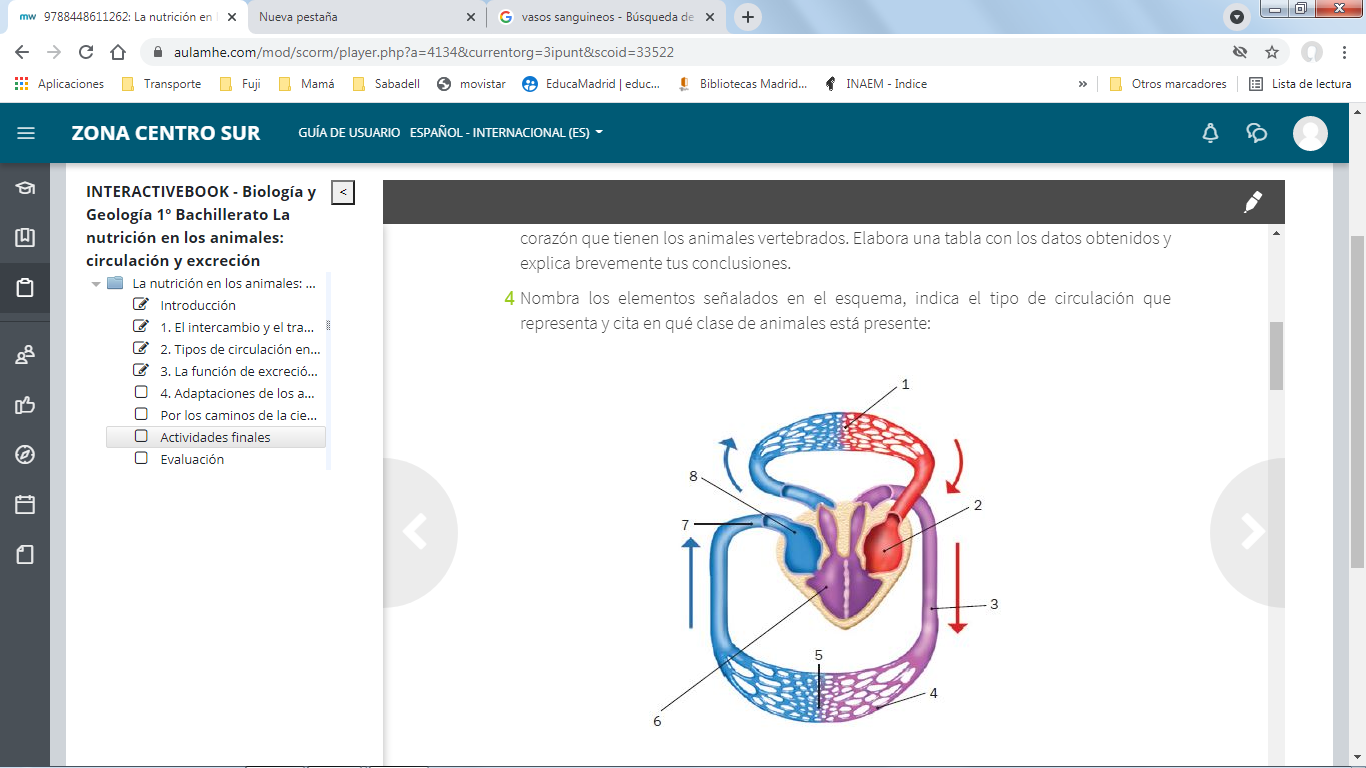 Establece las diferencias entre: (12 puntos)Sistema circulatorio abierto y uno cerradoSistema circulatorio simple y dobleSistema circulatorio incompleto y completo¿En qué grupos de animales aparece un sistema circulatorio abierto y por qué necesitan corazones auxiliares? (8 puntos)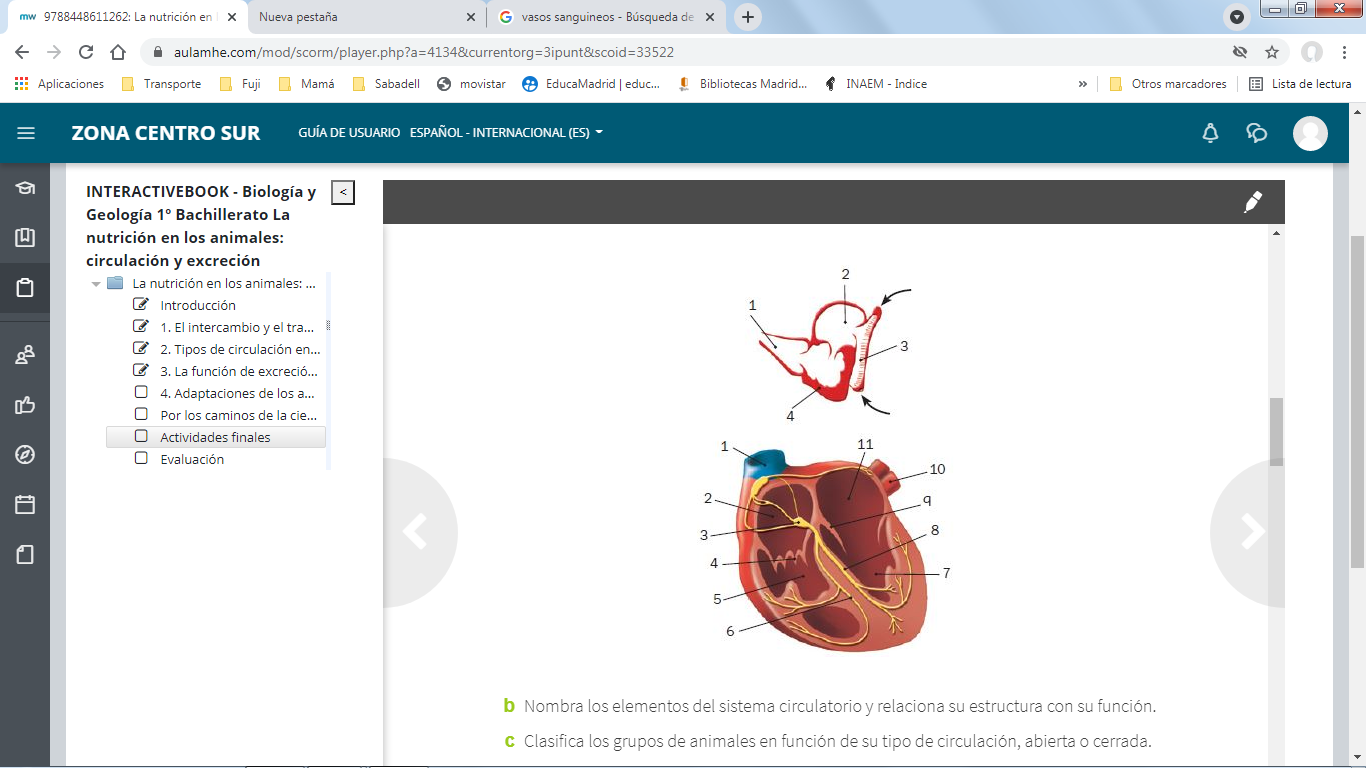 ¿A qué grupos de vertebrados corresponde este esquema del circulatorio? ¿por qué? ¿de qué tipo de sistema circulatorio se trata?    (8 puntos)Dado el siguiente esquema de un corazón, ¿de qué tipo es y en qué grupo de animales podemos encontrarlo?¿Dónde se localiza y cuál es la función del nódulo sinoauricular, nódulo aurículoventricular y del fascículo de Hiss? 	(10 puntos)																	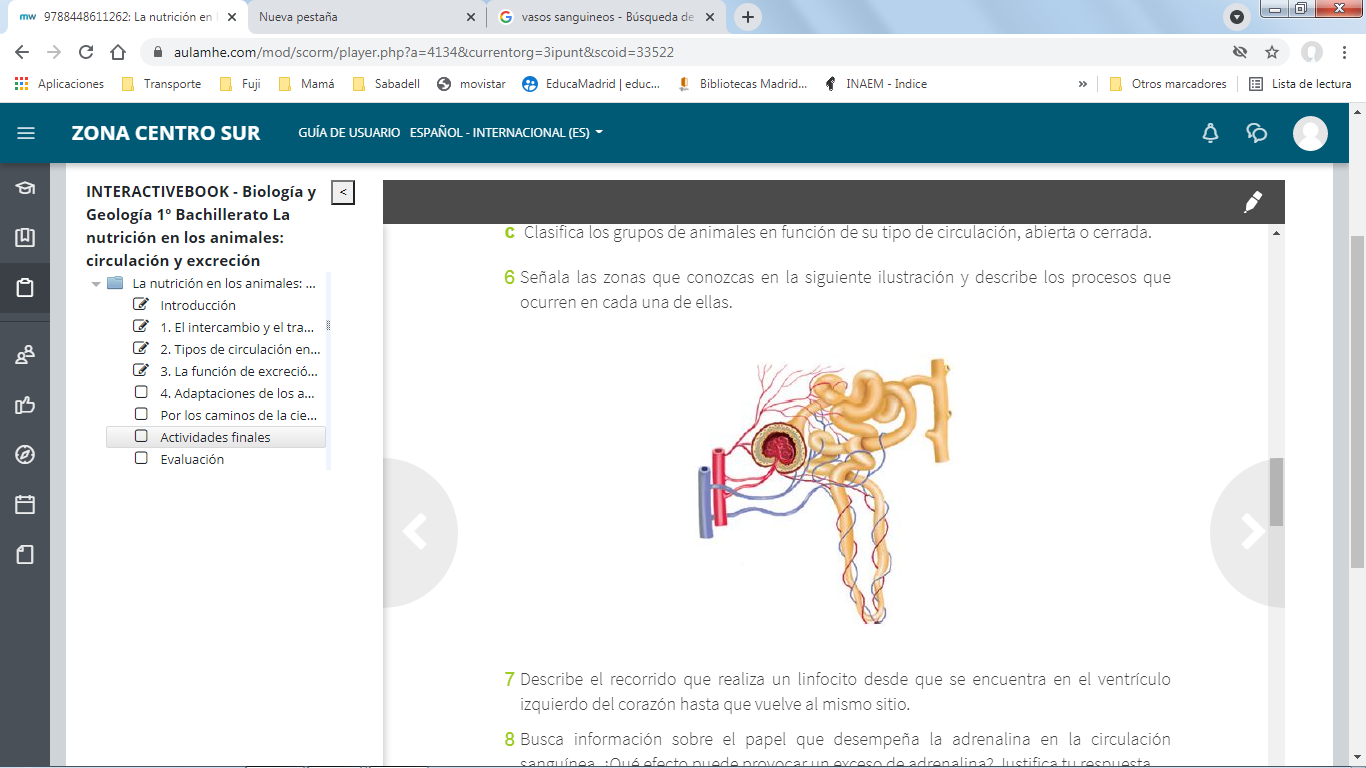 Dado el siguiente esquema de una nefrona, explica cómo se produce la orina en mamíferos, explicando cada una de las tres fases e indicando en qué parte de la nefrona se produce cada una de ellas (12 puntos)